2017 NEW PRODUCTSPremium Personal Defense38 Special +P HST MicroSubcompact handguns’ sleek, lightweight designs make them an ideal choice for concealed carry. To perform to their peak, these firearms need the right ammunition: Federal Premium® Personal Defense® HST® Micro. The line provides consistent expansion, optimum penetration and superior terminal performance with bullet weights and propellants optimized for the most efficiency and accuracy in subcompact handguns. For 2017, the line has expanded to include a 130-grain 38 Special +P load with a deeply seated bullet that eliminates excess air space in the case for the most consistent velocities.Features & BenefitsNew 38 Special +P load for micro-size concealed carry revolversDeep bullet seating eliminates inconsistent powder burn ratesLaw enforcement proven HST bullet design Expanded diameter and weight retention produce the desired penetration for personal defense situations, without over-penetratingClean-burning, low-flash propellantsPart No.	Description	UPC	MSRPP38HST1S	38 Special +P HST Micro, 130 grain	6-04544-62358-1	$30.95 NEWP380HST1S	380 Auto HST Micro, 99 grain	0-29465-06555-3	$25.95 P9HST5S	9mm Luger HST Micro, 150 grain	6-04544-61704-7	$31.95	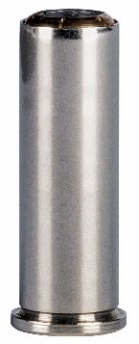 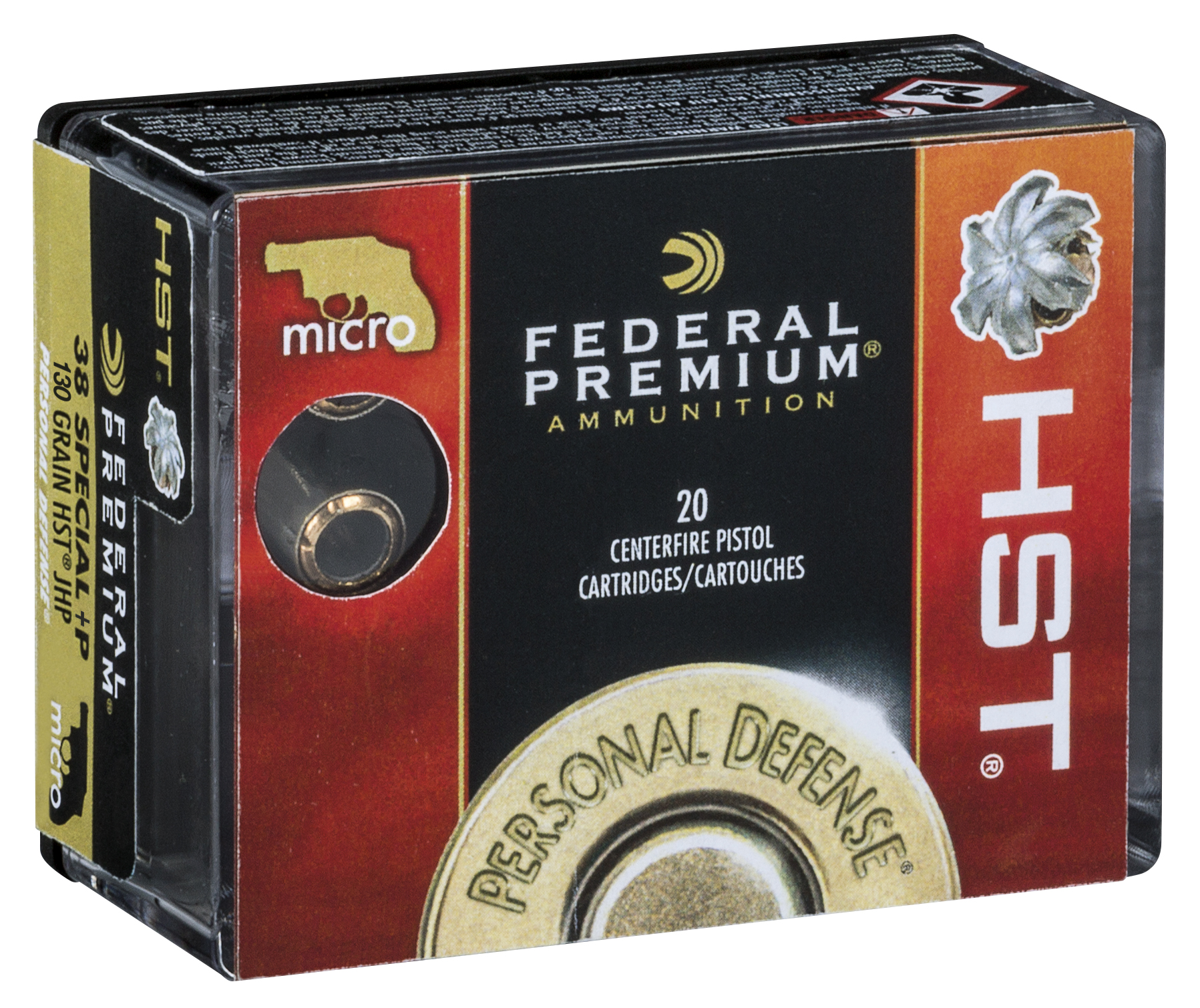 